08.11.2021. в КГУ «ОШ№1»  прошла встреча с представителем Карагандинского  университета Казпотребсоюза. На данной встрече была озвучена концепция преподавания университета, условия поступления на Грант, сдача документов при поступлении, факультеты и специальности. Цель: Воспитание качеств, способностей, свойств для дальнейшей профессиональной деятельности.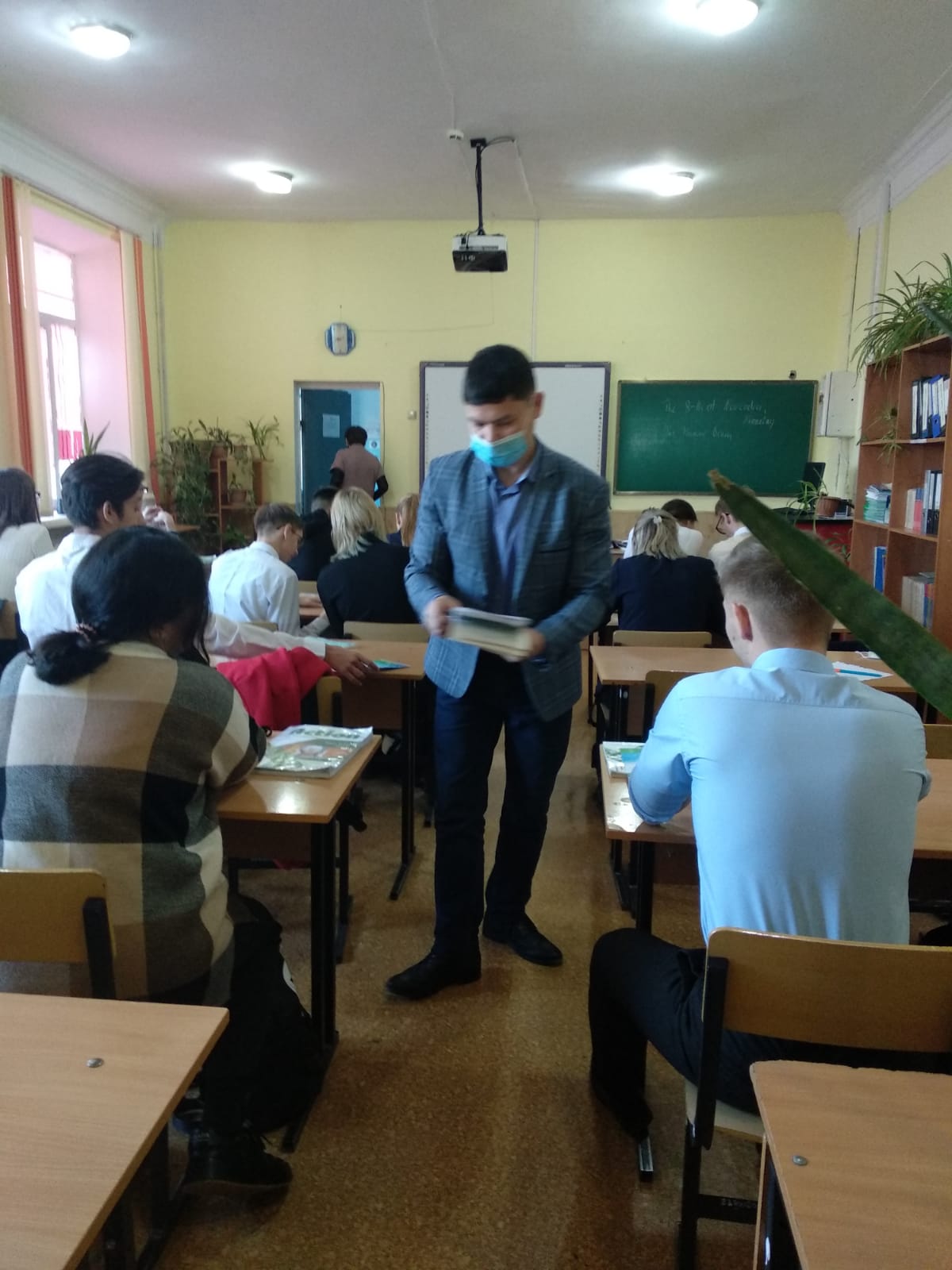 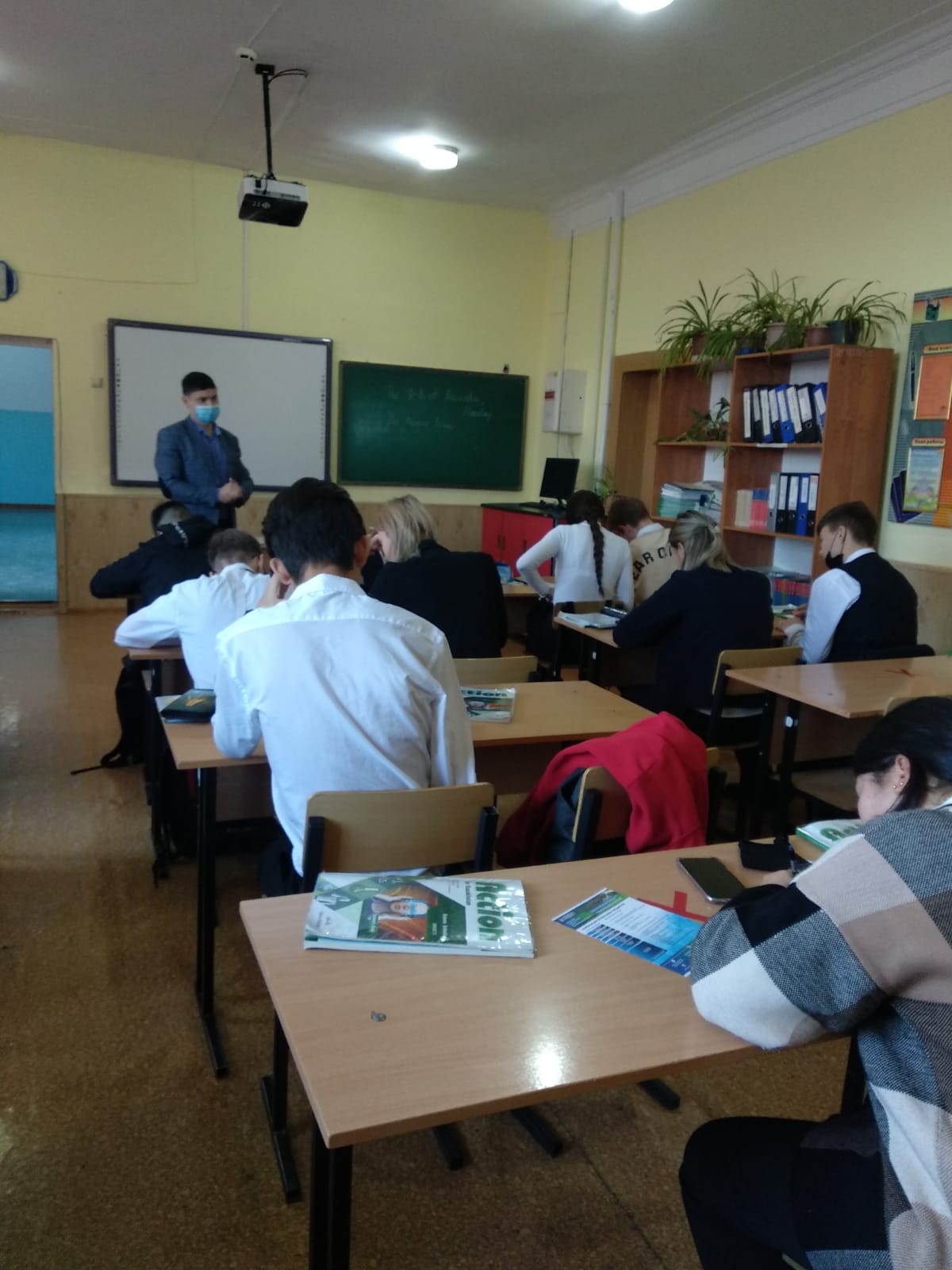 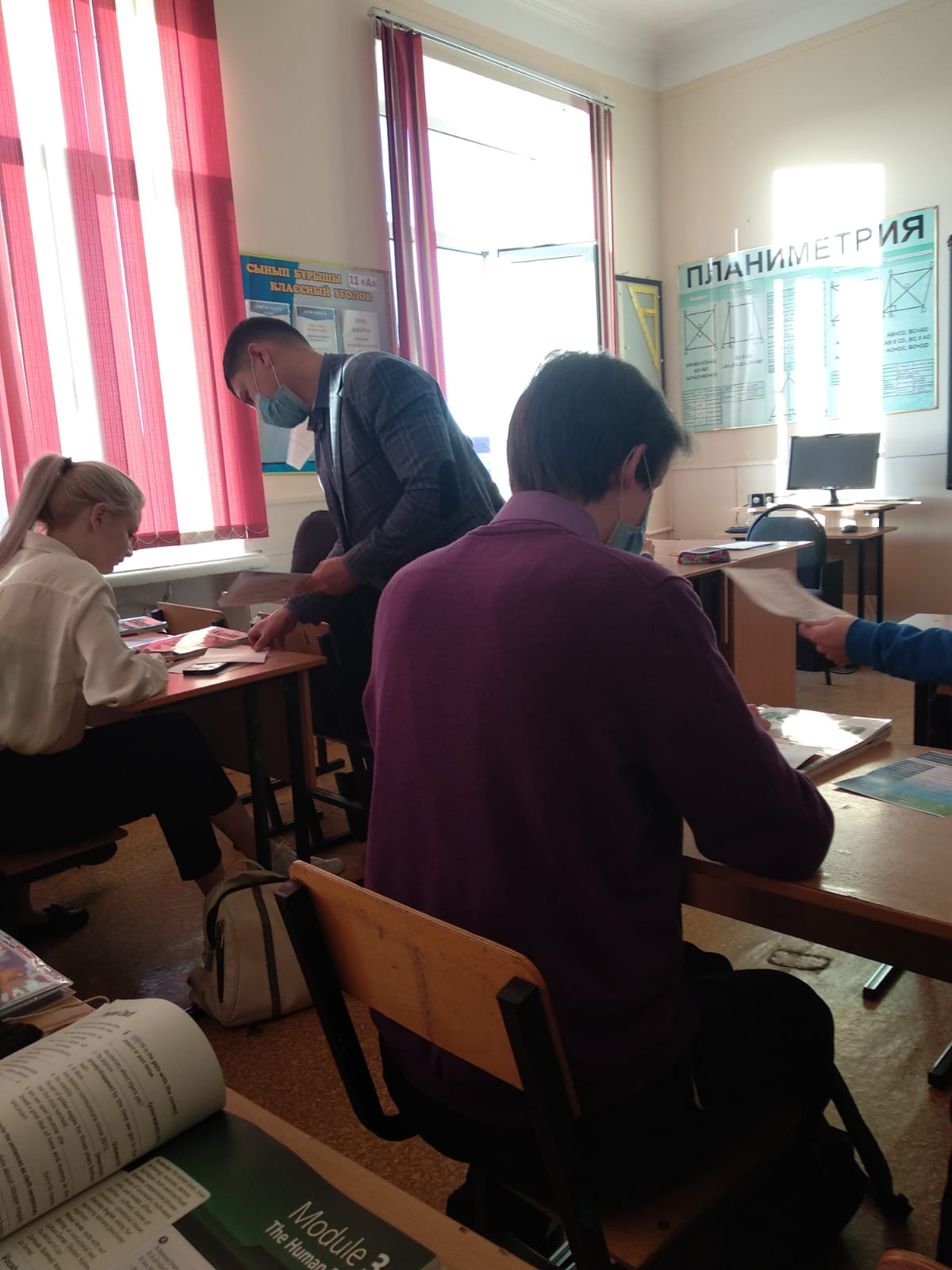 